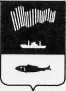 АДМИНИСТРАЦИЯ ГОРОДА МУРМАНСКАП О С Т А Н О В Л Е Н И Е_________                                                                                                          № ____О внесении изменений в приложение к постановлению администрации города Мурманска от 06.02.2015 № 318 «Об утверждении состава межведомственной комиссии по признанию помещения жилым помещением, жилого помещения непригодным для проживания и многоквартирного дома аварийным и подлежащим сносу или реконструкции в муниципальном жилищном фонде и частного жилого помещения пригодным (непригодным) для проживания в городе Мурманске» (в ред. постановлений от 21.04.2015 № 1012, от 17.06.2015                № 1608, от 27.07.2015 № 2008, от 10.08.2015 № 2151, от 16.05.2016 № 1303,             от 06.07.2016 № 2018, от 04.08.2016 № 2378, от 28.11.2016 № 3625,                         от 30.05.2017 № 1629, от 04.07.2017 № 2173)В соответствии с постановлением администрации города Мурманска                от 17.01.2012 № 52 «О создании межведомственной комиссии по признанию помещения жилым помещением, жилого помещения непригодным для проживания и многоквартирного дома аварийным и подлежащим сносу или реконструкции в муниципальном жилищном фонде и частного жилищного фонда пригодным (непригодным) для проживания в городе Мурманске» п о с т а н о в л я ю:1. Внести в приложение к постановлению администрации города Мурманска от 06.02.2015 № 318 «Об утверждении состава межведомственной комиссии по признанию помещения жилым помещением, жилого помещения непригодным для проживания и многоквартирного дома аварийным и подлежащим сносу или реконструкции в муниципальном жилищном фонде и частного жилого помещения пригодным (непригодным) для проживания в городе Мурманске» (в ред. постановлений от 21.04.2015 № 1012, от 17.06.2015 № 1608, от 27.07.2015 № 2008, от 10.08.2015 № 2151, от 16.05.2016 № 1303,                 от 06.07.2016 № 2018, от 04.08.2016 № 2378, от 28.11.2016 № 3625, от 30.05.2017 № 1629, от 04.07.2017) следующие изменения:1.2. Включить в состав межведомственной комиссии Ковалёва Ивана Николаевича – инженера первой категории технического отдела Мурманского муниципального казённого учреждения «Управление капитального строительства» - членом комиссии.1.3. Определить, что при невозможности участия в работе членов комиссии производится замена: Беляевой Елены Михайловны или Ястребова Виталия Вячеславовича – Ковалёвым Иваном Николаевичем – инженером первой категории технического отдела Мурманского муниципального казённого учреждения «Управление капитального строительства» - членом комиссии.2. Отделу информационно-технического обеспечения и защиты информации администрации города Мурманска (Кузьмин А.Н.) разместить настоящее постановление на официальном сайте администрации города Мурманска в сети Интернет.3. Настоящее постановление вступает в силу со дня подписания.4. Контроль за выполнением настоящего постановления возложить на заместителя главы администрации города Мурманска Мирошникову М.А.Глава администрациигорода Мурманска                                                                                     А.И. Сысоев